駐 車 証深沢多目的グラウンドを利用しています。一般社団法人鎌倉ラグビースクール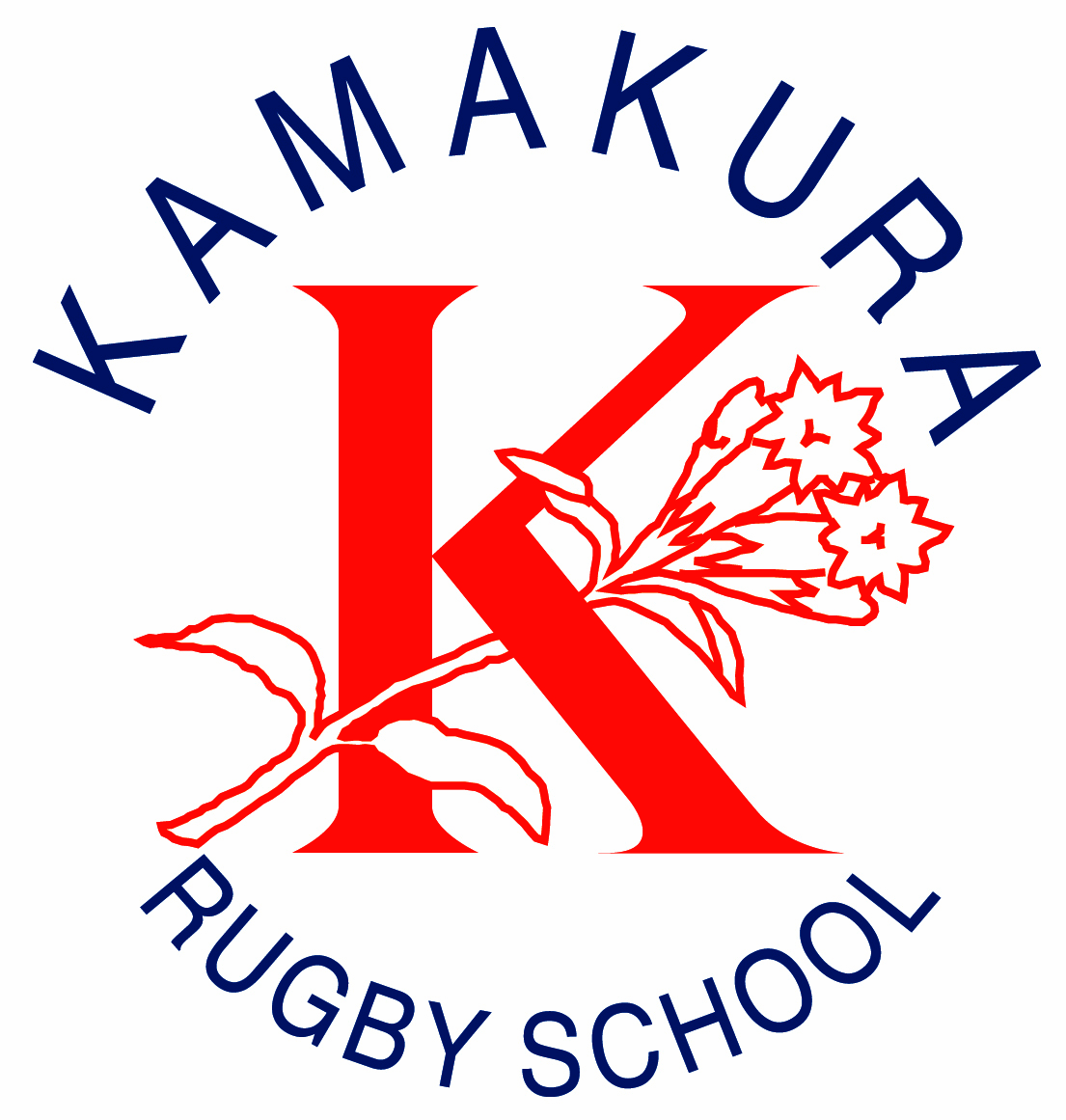 利用者氏名　　　　　　　　　連絡先　　　　　　　　　　　